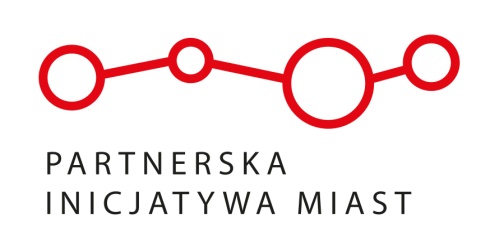 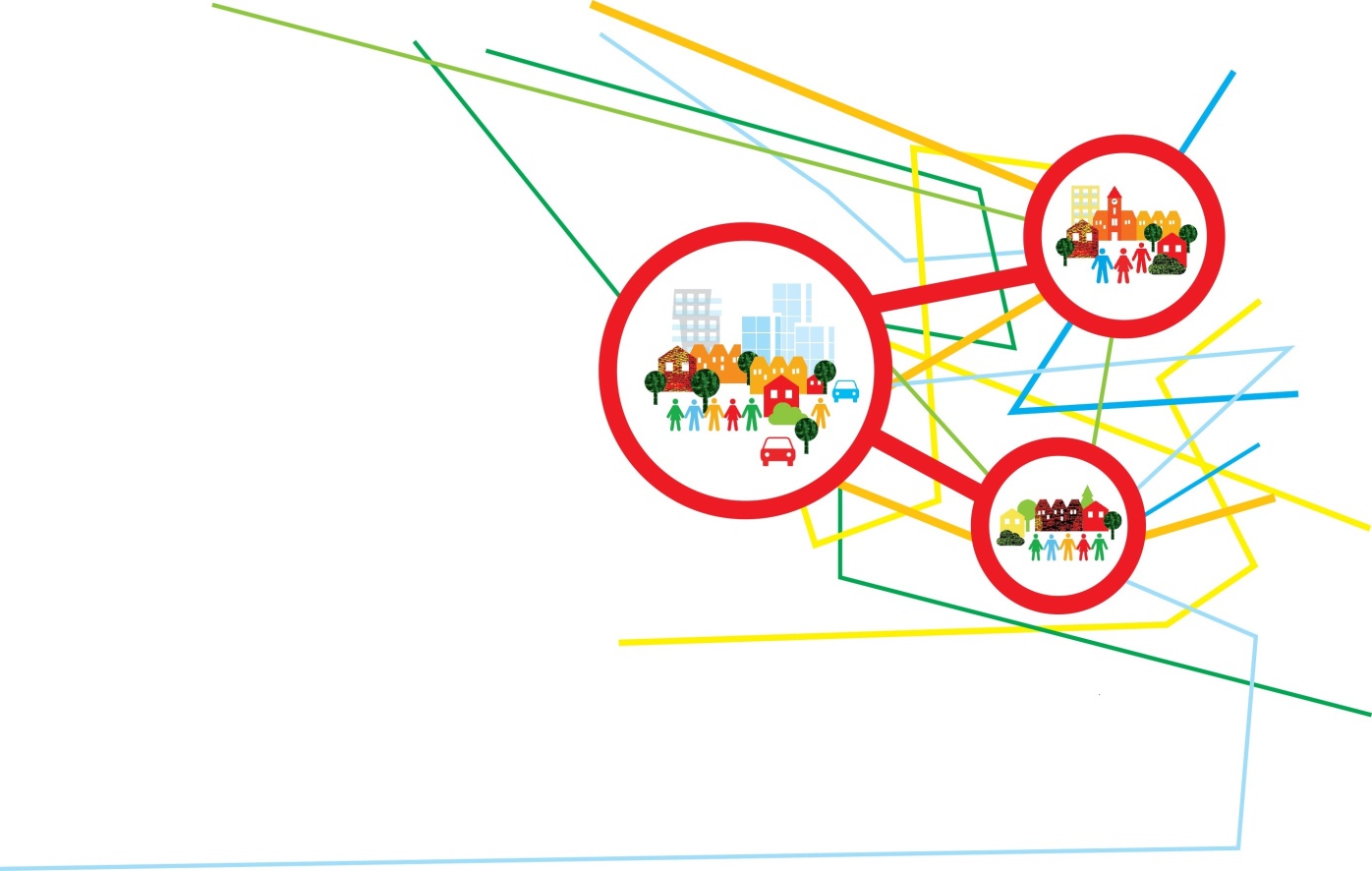 Regulamin konkursu 
„dotacje w ramach Partnerskiej Inicjatywy Miast”Słownik pojęćDotacja – środki finansowe powierzone Dotacjobiorcy przez Instytucję Organizującą Konkurs na realizację zadań służących osiągnięciu celu projektu.Dotacjobiorca – podmiot, któremu udzielona została dotacja w konkursie „Dotacje w ramach Partnerskiej Inicjatywy Miast”.Komisja Oceny Projektów (KOP) – zespół odpowiedzialny za przeprowadzenie procedury oceny projektów przedstawionych we wnioskach o udzielenie dotacji i wskazanie tych, które mogą otrzymać dotację w ramach niniejszego konkursu. IOK ustala skład KOP i reguluje zasady jej pracy.Partnerska Inicjatywa Miast – Miasta uczące się– jeden z projektów strategicznych Strategii na rzecz Odpowiedzialnego Rozwoju. Inicjatywa ma za zadanie wsparcie sprawnego i efektywnego rozwoju miast, m.in. poprzez dostarczanie i wymianę wiedzy, wzmocnienie kompetencji kadr zarządzających obszarami miejskimi oraz promowanie współpracy. W ramach sieci zebrane są wiedza i doświadczenia w obrębie poszczególnych obszarów tematycznych (pierwsza edycja: rewitalizacja, mobilność miejska i jakość powietrza).Wniosek – wniosek o przyznanie dotacji w konkursie „Dotacje w ramach Partnerskiej Inicjatywy Miast”. Zawiera kosztorys opracowania/wdrażania projektu i określa rezultaty, które będą stanowić podstawę rozliczenia dotacji.Wnioskodawca – podmiot, który złożył wniosek o przyznanie dotacji w konkursie „Dotacje w ramach Partnerskiej Inicjatywy Miast”.WPROWADZENIEMinisterstwo Funduszy i Polityki Regionalnej (zwane dalej „MFiPR”) zaprasza do udziału w konkursie „Dotacje w ramach Partnerskiej Inicjatywy Miast” (zwanym dalej „Konkursem”), dotyczącym wsparcia jednostek samorządu terytorialnego (zwanych dalej „JST”) w procesie wdrażania rozwiązań wypracowanych w ramach pilotażowej edycji projektu Partnerska Inicjatywa Miast – Miasta uczące się w zakresie trzech tematów: rewitalizacja, mobilność miejska i jakość powietrza.Informacje ogólneCelem Regulaminu jest dostarczenie Wnioskodawcom informacji niezbędnych do przygotowania oraz złożenia wniosku o przyznanie dotacji na realizację projektu w ramach Konkursu.Adresatem Konkursu są 34 miasta / związki JST, które uczestniczyły w pilotażowej edycji projektu Partnerska Inicjatywa Miast.Instytucją Organizującą Konkurs (zwaną dalej „IOK”) jest MFiPR. Nabór wniosków będzie prowadzony do 6 listopada 2020 r. do końca dnia. Regulamin opisuje zasady i procedury oceny wniosków, które zostaną zgłoszone do konkursu, oraz przedstawia warunki przekazania dotacji na realizację projektu.IOK zastrzega sobie prawo do wprowadzania zmian w regulaminie. W związku z tym zalecamy, aby osoby zainteresowane ubieganiem się o dotację w ramach Konkursu na bieżąco śledziły informacje zamieszczane na stronie internetowej https://www.gov.pl/web/fundusze-regiony/partnerska-inicjatywa-miast. Informacja o ewentualnych zmianach przekazana będzie również drogą mailową do wszystkich uczestników pierwszej edycji projektu Partnerskiej Inicjatywy Miast – Miasta uczące się.Potencjalni Wnioskodawcy mogą uzyskać wyjaśnienia w sprawie Konkursu pod adresem poczty elektronicznej konkursdotacjepim@mfipr.gov.pl. W ramach udzielanych wyjaśnień nie prowadzimy konsultacji dotyczących prawidłowości zapisów we wniosku. Podstawowe informacje o konkursieDotacje na realizację projektów w ramach Konkursu udzielane będą na podstawie art. 3a pkt 3b ustawy z dnia 6 grudnia 2006 r. o zasadach prowadzenia polityki rozwoju (Dz. U. z 2019 r. poz. 1295, z  późn.  zm.) oraz art. 150 w związku z art. 127 ust. 2 pkt 2 ustawy z dnia 27 sierpnia 2009 r. o finansach publicznych (Dz.U. 2019 poz. 869, z późn. zm.). Źródłem finansowania dotacji jest Program Operacyjny Pomoc Techniczna 2014-2020, zatwierdzony decyzją wykonawczą Komisji Europejskiej z dnia 9 grudnia 2014 r. nr C(2014) 9550 przyjmującą niektóre elementy programu operacyjnego  „Pomoc  Techniczna  2014-2020” do wsparcia z Funduszu Spójności w ramach celu „Inwestycje na rzecz wzrostu i zatrudnienia” w Polsce.Charakter konkursuZadaniem Konkursu jest wspieranie implementacji rozwiązań wypracowanych w trakcie trwania projektu Partnerska Inicjatywa Miast – Miasta uczące się (dalej PIM) poprzez udzielenie dotacji na realizację projektów wynikających z dokumentów przygotowywanych w ramach prac - Miejskich Inicjatyw Działań (MID).Tematami przewodnimi pierwszej edycji PIM były: rewitalizacja, mobilność miejska, jakość powietrza. Zgłaszany do Konkursu projekt będzie realizowany wyłącznie w ramach tych trzech tematów. Z uwagi na zróżnicowany zakres tematyczny MID przygotowanych przez miasta (uczestników/liderów PIM) katalog projektów ma charakter otwarty. Muszą one jednak wynikać z przygotowanych w trakcie trwania pilotażu MID oraz pozostawać w zgodności ze Szczegółowym opisem osi priorytetowych Programu Operacyjnego Pomoc Techniczna 2014-2020 dostępnym na stronie internetowej: https://www.popt.gov.pl/strony/o-programie/dokumenty/szczegolowy-opis-osi-priorytetowych-programu-pomoc-techniczna-2014-2020/.Planowane do realizacji w ramach konkursu działania muszą wynikać z MID. Mogą obejmować między innymi:Przygotowanie dokumentacji projektowej i technicznej,Realizację kampanii medialnej,Działania szkoleniowe,Zapewnienie wsparcia eksperckiego,Przygotowanie narzędzia na rzecz wzmacniania współpracy pomiędzy interesariuszami,Projekty dotyczące małej infrastruktury (w tym tzw. „odnowy podwórek”),Pilotażowe działania wdrożeniowe,Projekty regrantingowe skierowane na wsparcie inicjatyw lokalnych w celu aktywizacji mieszkańców.Kwota przeznaczona na konkursPlanowana alokacja wynosi 1 500 000 zł (milion pięćset tysięcy złotych).Poziom dotacji (ze środków UE i środków budżetu państwa) wynosi maksymalnie 95% wartości projektu. Wkład własny finansowy wymagany jest na poziomie 5%. Możliwe jest jednak jego wniesienie w większym wymiarze na zasadzie fakultatywności. Zapewnienie wyższego wkładu własnego (na poziomie co najmniej 10% całkowitego budżetu projektu) oznacza otrzymanie 10 dodatkowych punktów w trakcie oceny wniosku (patrz Załącznik nr 5. Karta oceny wniosku o udzielenie dotacji projektu konkursowego).W szczególności poszukiwane będą takie rozwiązania, które tworzą przykład „dobrej praktyki”. Ich zastosowanie nie ogranicza się do pojedynczej usługi, produktu czy podmiotu, ale ma duży potencjał do upowszechniania. Przygotowanie i realizacja projektów powinna odbywać się w sposób partycypacyjny, tj. na każdym etapie uwzględniać potrzeby i opinie grup docelowych/mieszkańców.ZASADY KONKURSUWymagania wobec Wnioskodawcy W Konkursie Wnioskodawcą może być wyłącznie uczestnik lub lider projektu (miasto/związek JST) Partnerska Inicjatywa Miast – Miasta uczące się w ramach jednej z sieci tematycznych: rewitalizacja; mobilność miejska; jakość powietrza (Kryterium dostępu nr 1), który złożył w ramach prac swojej sieci dokument pn. MID (Kryterium dostępu nr 2.).Uczestnicy sieci Rewitalizacja: Katowice (Lider), Gdynia, Stalowa Wola, Hrubieszów, Łosice, Ostróda, Pabianice, Przemyśl, Tomaszów Lubelski, Gryfino, Świebodzice, Malbork.Uczestnicy sieci Mobilność miejska: Stowarzyszenie Szczecińskiego Obszaru Metropolitalnego (Lider), Cieszyn, Czechowice-Dziedzice, Jastrzębie-Zdrój, Legnica, Olsztyn, Nowa Sól, Skawina, Wadowice, Wałbrzych.Uczestnicy sieci Jakość powietrza: Stowarzyszenie Białostockiego Obszaru Funkcjonalnego – wcześniej Nowy Sącz (Lider), Toruń, Opalenica, Związek Międzygminny ds. Ekologii w Żywcu, Kudowa-Zdrój, Rawicz, Pszczyna, Bojanowo, Żmigród, Nowa Ruda, Skawina.W ramach Konkursu Wnioskodawca może złożyć tylko jeden wniosek wynikający z MID (Kryterium dostępu nr 3.), a maksymalna wartość wnioskowanej dotacji wynosi 150 000 zł. Możliwe jest również złożenie jednego wniosku przez grupę Wnioskodawców, o ile łączna kwota wnioskowanej dotacji nie przekracza 150 000 zł.Wskaźniki projektuWnioskodawca jest zobowiązany do monitorowania w projekcie wskaźników produktu i rezultatu. Odnoszą się one bezpośrednio do zidentyfikowanego problemu, który stanowi podstawę do podjęcia działań, i który pozostaje w związku z MID. Określenie oczekiwanej zmiany (w sposób ilościowy i jakościowy) stanowi obowiązkowy element opisu projektu we wniosku o udzielenie dotacji. Wskaźniki te Wnioskodawca musi wpisać do wniosku o udzielenie dotacji oraz wskazać sposób ich monitorowania. udzielaniE dotacjiTermin zakończenia realizacji projektu nie może być późniejszy niż 15 listopada 2021 r. Okres kwalifikowalności wydatków obejmuje okres od podpisania umowy o dofinansowanie do 15 listopada 2021 roku. Dotacja zostanie wypłacona na podstawie pisemnego wniosku Dotacjobiorcy, złożonego po podpisaniu umowy o udzielenie dotacji.Koszty projektu są przedstawiane we wniosku o udzielenie dotacji w formie budżetu. Budżet projektu jest podstawą do oceny kwalifikowalności oraz racjonalności kosztów. Powinien bezpośrednio wynikać z opisanych wcześniej zadań i etapów wdrażania projektu. Budżet w trakcie trwania projektu może ulec zmianie zgodnie z warunkami określonymi w umowie o udzielenie dotacji (załącznik nr 2 do Regulaminu).W ramach projektów zgłoszonych do Konkursu nie jest dopuszczalne pobieranie opłat za udział odbiorców w spotkaniach, warsztatach, seminariach, konferencjach lub innych wydarzeniach, jak również pobieranie opłat za uzyskanie jakichkolwiek informacji i materiałów przygotowanych w ramach projektu.Za koszty kwalifikowalne uznane zostaną wydatki spełniające łącznie następujące warunki:są niezbędne do realizacji projektu;dokonywane są zgodnie z zasadami wynikającymi z art. 44 ust. 3 ustawy o finansach publicznych, czyli:w sposób celowy i oszczędny, z zachowaniem zasad:uzyskiwania najlepszych efektów z danych nakładów,optymalnego doboru metod i środków służących osiągnięciu założonych celów;w sposób umożliwiający terminową realizację zadań;w wysokości i terminach wynikających z wcześniej zaciągniętych zobowiązań.poniesione zostaną przez Dotacjobiorcę w terminie realizacji projektu wskazanym w umowie;wykazane będą w dokumentacji księgowej Dotacjobiorcy, w sposób umożliwiający ich zidentyfikowanie i weryfikację;zostaną potwierdzone oryginałami dokumentów księgowych;uznane zostaną za zgodne z wytycznymi w zakresie kwalifikowalności wydatków w ramach Europejskiego Funduszu Rozwoju Regionalnego, Europejskiego Funduszu Społecznego oraz Funduszu Spójności na lata 2014-2020 nr MIiR/2014-2020/12(4) z dnia 22 sierpnia 2019 r.Za obligatoryjne koszty kwalifikowalne w projekcie należy uznać wynagrodzenie biegłego rewidenta przeprowadzającego kontrole projektu, zgodnie z postanowieniami umowy o udzielenie dotacji, stanowiącej załącznik nr 2 do Regulaminu konkursu. Biegły rewident zostanie wybrany przez Dotacjobiorcę. Koszty związane z wynagrodzeniem biegłego rewidenta muszą zostać poniesione w terminie realizacji projektu.Kosztami kwalifikowalnymi w projekcie są również wydatki związane z finansowaniem wsparcia eksperckiego i realizacją przez podmioty zewnętrzne niezbędnych badań, analiz, ekspertyz.Koszty zarządzania mogą uwzględniać dodatki zadaniowe dla pracowników Dotacjobiorcy bezpośrednio zaangażowanych w realizację badań, analiz, ekspertyz. Dodatki zadaniowe mogą być przyznawane za wykonywanie dodatkowych zadań, poza obowiązkami służbowymi danego pracownika.Koszty zarządzania projektem powinny odzwierciedlać m.in. poziom wynagrodzeń w danej jednostce oraz być proporcjonalne do specyfiki planowanych działań merytorycznych. Zasadność i racjonalność zaplanowanych kosztów zarządzania w projekcie będzie badana na etapie oceny merytorycznej wniosku o przyznanie dotacji (koncepcji projektu). Kosztami kwalifikowalnymi nie są w szczególności:amortyzacja środków trwałych;finansowanie działalności niezwiązanej z projektem i poza okresem kwalifikowalności;wydatki zrefundowane w innym projekcie, współfinansowanym ze środków publicznych;zakup i leasing środków trwałych (z wyłączeniem kosztów niewielkich inwestycji wynikających z projektu);koszty stałe utrzymania biura (m.in. czynsz, koszty energii, wywozu nieczystości, ogrzewania, wody i ścieków);wyposażenie biura, materiały biurowe i eksploatacyjne;koszty przygotowania wniosku;koszty budowy, przebudowy, rozbudowy, remontu (z wyłączeniem kosztów niewielkich inwestycji);dodatkowe wynagrodzenie roczne. Wydatki ze środków dotacji mogą być ponoszone wyłącznie przez Dotacjobiorcę z wyodrębnionego rachunku bankowego. IOK zastrzega sobie prawo zgłoszenia zastrzeżeń oraz ingerencję (usunięcie zbędnych pozycji, zmiejszenia planownych wydatków lub wezwania do wyjasnień) w załączony budżet projektu, jeżeli oceny członków KOP będą to uzasadniały (patrz.Regulamin KOP, stanowiący załacznik nr 3. do Regulaminu konkursu).  Podatek od towarów i usług (VAT):Przy uwzględnieniu postanowień pkt. 6.13 Wytycznych w zakresie kwalifikowalności wydatków w ramach Europejskiego Funduszu Rozwoju Regionalnego, Europejskiego Funduszu Społecznego oraz Funduszu Spójności na lata 2014-2020 z dnia 22 sierpnia 2019 r., kosztem kwalifikowalnym jest podatek od towarów i usług (VAT), o którym mowa w ustawie z dnia 11 marca 2004 r. o podatku od towarów i usług (Dz. U. z 2020 r. poz. 106).Wnioskodawca w sekcji VI Szczegółowy budżet projektu oświadcza, czy kwoty wskazane w szczegółowym budżecie zawierają/nie zawierają/częściowo zawierają VAT. Jeżeli Dotacjobiorca lub partner jest czynnym podatnikiem VAT i nie prowadzi działalności zwolnionej z VAT, powinien przedstawić we wniosku uzasadnienie braku prawnej możliwości odliczenia podatku VAT. Oznacza to, iż zapłacony VAT może być uznany za wydatek kwalifikowalny wyłącznie wówczas, gdy Wnioskodawcy, zgodnie z obowiązującym ustawodawstwem krajowym, nie przysługuje prawo (czyli Wnioskodawca nie ma prawnych możliwości) do obniżenia kwoty podatku należnego o kwotę podatku naliczonego lub ubiegania się o zwrot VAT. Uzasadnienie zawierające podstawę prawną wskazującą na brak możliwości obniżenia VAT należnego o VAT naliczony należy sporządzić zarówno na dzień sporządzania wniosku o udzielenie dotacji, jak również mając na uwadze planowany sposób wykorzystania w przyszłości (w okresie realizacji projektu oraz w okresie trwałości projektu) majątku wytworzonego w związku z realizacją projektu. Posiadanie wyżej wymienionego prawa (potencjalnej prawnej możliwości) wyklucza uznanie wydatku za kwalifikowalny, nawet jeśli faktycznie zwrot nie nastąpił, np. ze względu na niepodjęcie przez Wnioskodawcę czynności zmierzających do realizacji tego prawa. Z uzasadnienia powinno przede wszystkim wynikać, dlaczego planowane do zakupienia w ramach projektu towary lub usługi nie mogą zostać przez Wnioskodawcę/partnera wykorzystane do prowadzonej działalności opodatkowanej. Na etapie podpisywania umowy dotacji projektu Wnioskodawca oraz każdy z partnerów składa oświadczenie o kwalifikowalności podatku VAT. Dotacjobiorca ma obowiązek upowszechnienia informacji o produktach i rezultatach projektu. Doceniane będą nieszablonowe, autorskie pomysły, sprawdzone we wcześniejszej działalności Dotacjobiorcy. Dotacjobiorca ma obowiązek informowania o tym, że Projekt został zrealizowany przy współfinansowaniu ze środków Unii Europejskiej przyznanych w wyniku Konkursu. Wnioskodawca zobowiązany jest do zamieszczenia logo Unii Europejskiej i logo Funduszy Europejskich oraz informacji o współfinansowaniu Projektu ze środków Unii Europejskiej – według wzoru przekazanego przez IOK – we wszystkich materiałach informacyjnych i edukacyjnych wykonywanych i publikowanych w ramach Zadania, niezależnie od formy ich wykonania i publikacji.Przy planowaniu wszystkich działań (także w kontekście finansowym) Wnioskodawca musi mieć na uwadze obowiązek stosowania standardów dostępności, o których mowa w Wytycznych w zakresie równości i dostępności.Wymagania dotyczące przygotowania wniosku i procedury związane z jego złożeniemFormularz wniosku o udzielenie doTacjiWarunkiem niezbędnym do ubiegania się o dotację jest wypełnienie wniosku zgodnie ze wzorem (Załącznik nr 1) w języku polskim. Wniosek wypełnia się w formie dokumentu elektronicznego, podpisanego kwalifikowanym podpisem elektronicznym i składa za pośrednictwem platformy e-PUAP, z dopiskiem: Konkurs dotacji PIM. Dodatkowo, wersje elektroniczne dokumentów w postaci pliku edytora tekstu i arkusza kalkulacyjnego (np. MS Word, MS Excel), powinny zostać przesłane za pośrednictwem poczty elektronicznej na adres: konkursdotacjepim@mfipr.gov.pl. Prosimy o zwrócenie uwagi, że ocena wniosków jest przede wszystkim oceną jakościową. Na podstawie poszczególnych kryteriów oceniana i punktowana jest koncepcja projektu, opisana we wniosku. Dlatego też w celu zdobycia wysokiej liczby punktów i otrzymania dotacji niewystarczające będzie umieszczenie we wniosku tylko informacji zapewniających o spełnieniu kryteriów wyboru projektów w konkursie. W szczególności niewystarczające do przyznania dotacji jest kopiowanie do treści wniosku brzmienia kryteriów dostępu w konkursie.Wnioskodawca powinien opisać we wniosku planowane działania w projekcie tak, aby możliwa była ocena spójności zaplanowanej koncepcji wsparcia, jego adekwatności i skuteczności pod kątem opisanego problemu/ grupy docelowej i potencjału posiadanego przez Wnioskodawcę. Termin i forma złożenia wniosku o dotacjęNabór wniosków trwać będzie od 12 do 30 października 2020 r. do godz. 14:00. Wnioski przesłane po tym terminie nie będą rozpatrywane.Wniosek musi być dostarczony, wraz ze wszystkimi załącznikami wymaganymi w Regulaminie.Złożenie wniosku oznacza potwierdzenie zgodności z prawdą oświadczeń zawartych we wniosku.Każdy Wnioskodawca może wycofać złożony przez siebie wniosek z uczestnictwa w procedurze wyboru projektów. W tym celu należy dostarczyć do IOK prośbę o wycofanie wniosku. Takie wystąpienie może nastąpić w każdym momencie przeprowadzania procedury wyboru projektów.Procedura oceny i wyboru projektów do udzielenia dotacji Informacje ogólneZa przeprowadzenie procedury oceny projektów przedstawionych we wnioskach o dotację i wskazanie tych, które mogą otrzymać dotację w ramach Konkursu odpowiada KOP. Regulamin pracy KOP stanowi załącznik nr 3 do regulaminu. Zgodnie z regulaminem pracy KOP (§ 2 ust. 9), każdy złożony wniosek oceniany jest przynajmniej przez dwóch członków KOP.Na przewodniczącego i sekretarza mianowani są pracownicy IOK.Przed rozpoczęciem każdego etapu procesu oceny, IOK przekazuje osobom powołanym do składu KOP z prawem przeprowadzania oceny projektów, informacje dotyczące wymogów, które muszą spełniać projekty ubiegające się o dotację w ramach konkursu, w tym w szczególności informacje na temat procedury oceny oraz obowiązujących kryteriów wyboru projektów. W pracach KOP w charakterze obserwatorów – bez prawa dokonywania oceny projektów – mogą uczestniczyć przedstawiciele ministra/ministrów właściwego/właściwych ds. związanych tematycznie z zakresem Konkursu (o ile zostaną zgłoszeni przez ministra bądź ministrów).Przed rozpoczęciem oceny wniosków, oceniający otrzymują listę wszystkich projektów złożonych w Konkursie i na podstawie zawartych tam informacji każdy członek KOP podpisuje oświadczenie o bezstronności. Ponadto wszystkie osoby biorące udział w pracach KOP podpisują deklarację poufności, zgodną ze wzorem, który stanowi załącznik nr 4. Każdy projekt jest oceniany pod kątem spełniania poszczególnych kryteriów wyboru projektów przez członków KOP. Aby usprawnić proces dokonywania oceny projektów, IOK może podjąć decyzję o przeprowadzeniu jej całkowicie lub częściowo w trybie niestacjonarnym. Po zakończeniu oceny merytorycznej, IOK zamieszcza na swojej stronie internetowej informację o Wnioskodawcach zakwalifikowanym do udzielenia dotacji w Konkursie.OCENA WNIOSKÓWTermin dokonania oceny merytorycznej nie przekroczy 12 tygodni niezależnie od liczby projektów ocenianych w ramach KOP. Terminy dotyczące przeprowadzenia oceny merytorycznej rozumiane są jako podpisanie przez wszystkich oceniających kart oceny merytorycznej, natomiast nie obejmują dodatkowych czynności, które muszą zostać wykonane, aby Konkurs mógł zostać rozstrzygnięty. Zalicza się do nich analizę wypełnionych kart ocen, oraz obliczenie liczb punktów przyznanych poszczególnym projektom i przygotowanie przez KOP listy wszystkich projektów, które podlegały ocenie w ramach konkursu, uszeregowanych w kolejności malejącej liczby uzyskanych punktów.Ocena przeprowadzana jest przy pomocy karty oceny wniosku o dotację, która stanowi załącznik nr 5 do regulaminu. Ocena odbywa się poprzez sprawdzenie kryteriów, które zostały kolejno wymienione poniżej. Kryteria ocenyKryteria formalne oraz merytoryczne zostały wyszczególnione w Kartach ocen wniosku o udzielenie dotacji, stanowiącym załącznik nr 5 do Regulaminu Konkursu.Kryteria FormalneKryteria formalne są weryfikowane w systemie binarnym (Tak/Nie).Projekt nie może być uzupełniany/poprawiany w zakresie spełniania kryteriów dostępowych (L.p.1-3), co oznacza, że jeśli projekt nie spełni któregokolwiek z tych kryteriów, zostaje odrzucony z konkursu. W takim przypadku IOK przekazuje niezwłocznie Wnioskodawcy informację o zakończeniu oceny projektu oraz negatywnej ocenie projektu.Jeżeli oceniający uzna, że projekt nie spełnia któregokolwiek z pozostałych kryteriów (od L.p.4), odpowiednio odnotowuje ten fakt na karcie oceny formalnej. Uchybienia podlegające oraz niepodlegające uzupełnieniom zostały określone w Regulaminie pracy KOP, stanowiącym załącznik nr 3 do Regulaminu.Kryteria merytoryczne oceniane punktowoOcena polega na przyznaniu punktów z puli przypisanej do danego kryterium. Przeprowadzana jest niezależnie przez dwóch członków KOP. Projekt może uzyskać maksymalnie 100 punktów od każdego oceniającego. Ocena każdego kryterium przedstawiana jest w postaci liczb całkowitych (bez części ułamkowych). Aby projekt został zakwalifikowany do dofinansowania musi otrzymać co najmniej spełnił 60% dostępnych punktów od każdego z oceniających. Warunki przekazania dotacjiPo zakończeniu oceny i rozstrzygnięciu Konkursu Wnioskodawca, którego wniosek został zakwalifikowany do otrzymania dotacji zostanie o tym fakcie poinformowany oraz poproszony o dostarczenie do IOK (na adres ul. Wspólna 2/4 00-926 Warszawa) następujących dokumentów:dokument potwierdzający umocowanie do reprezentowania Wnioskodawcy (tylko w przypadku, gdy wniosek podpisała osoba, której umocowanie do składania oświadczeń woli nie wynika wprost z ustawy o samorządzie ),oświadczenie o kwalifikowalności podatku od towarów i usług, podpisane przez osoby uprawnione ze strony Wnioskodawcy oraz każdego z partnerów, którzy ponoszą wydatki w ramach projektu,wystawiony przez bank dokument wynikający z praktyki bankowej, w którym wskazano numer wyodrębnionego rachunku bankowego Wnioskodawcy, na który przekazywana będzie dotacja. Podpisywanie umów na podstawie złożonego do Konkursu wniosku oraz wzoru umowy, który stanowi załącznik nr 2 do Regulaminu, odbywać się będzie po złożeniu przez Wnioskodawcę kompletnej dokumentacji niezbędnej do zawarcia umowy.W celu rozliczenia dotacji Dotacjobiorca musi przekazać IOK:określone w umowie o udzielenie dotacji (załącznik nr 2 do Regulaminu) sprawozdania zawierające opis działań zrealizowanych w projekcie oraz rozliczenie finansowe zawierające zbiorcze zestawienie wydatków wraz z opinią biegłego rewidenta;materiały potrzebne do dalszego upowszechniania rezultatów konkursu „Dotacje w ramach Partnerskiej Inicjatywy Miast”, w tym 10 zdjęć (FullHD, tj. 1920x1080 pikseli) oraz prezentację multimedialną Power Point pokazującą najważniejsze dokonania projektu (max. 5 slajdów).POSTANOWIENIA KOŃCOWE Złożenie wniosku w Konkursie jest równoznaczne z akceptacją Regulaminu. Wnioskodawca realizujący projekt zobowiązany będzie, na podstawie zawartej umowy dotacji, do:przekazywania na prośbę MFiPR materiałów z realizowanego projektu;zapewnienia  możliwości  uczestnictwa  przedstawicieli  MFiPR w wydarzeniach  będących częścią projektu (np. konferencjach);zapewnienia MFiPR możliwości umieszczania linku do strony projektu;zapewnienia  możliwości  wykorzystywania  przez  MFiPR logo Dotacjobiorcy  na  potrzeby informacyjne i promocyjne związane z realizowanym projektem.Złożenie wniosku jest równoznaczne ze zgodą na  wykorzystywanie  i  publikowanie  przez  MFiPR danych Wnioskodawców w celach związanych z realizacją Konkursu.Realizacja  projektu  w  ramach  Konkursu  jest  równoznaczna  z  wyrażeniem  zgody  na wykorzystywanie rezultatów projektu przez MFiPR na warunkach określonych w umowie dotacji.Regulamin może ulegać zmianom. W takim przypadku zmiany regulaminu zostaną zamieszczone na stronie internetowej organizatora  wraz z aktualną treścią regulaminu, uzasadnieniem oraz informacją, od jakiego terminu zmiana obowiązuje. IOK zastrzega sobie prawo do anulowania konkursu w szczególności w przypadku wprowadzenia istotnych zmian w przepisach prawa mających wpływ na warunki przeprowadzenia konkursu, zdarzeń o charakterze siły wyższej, w przypadkach wystąpienia ryzyka nieefektywnego wydatkowania środków finansowych przewidzianych na konkurs lub w innych przypadkach uzasadnionych odpowiednią decyzją. WYKAZ ZAŁĄCZNIKÓW Załączniki:Wzór wniosku w konkursie „Dotacje w ramach Partnerskiej Inicjatywy Miast”,Wzór umowy o udzielenie dotacji,Regulamin pracy KOP,Wzór oświadczenia pracownika IOK/eksperta o bezstronności,Karta oceny wniosku o przyznanie dotacji,Wzór sprawozdania z realizacji projektu.